Level 5 
Presentation and Viva Feedback Sheet (NON-Pathway students)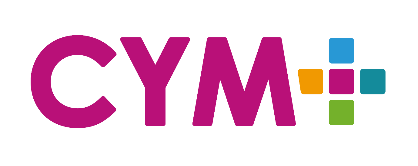 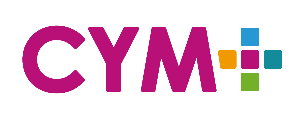 Notes for assessorsComments and grade relate only to the Written Reflection and Viva, not to the student’s general performance or other work. Your role is to help the student give best account of themselves, not to examine them. Please feel free to ask follow up questions if you are aware they have missed something key or have misunderstood the question. Once completed, please email this sheet directly to robin.smith@cym.ac.uk VIVA FEEDBACK SHEET – YEAR TUTOR All marks are provisional and subject to moderation and verification by CYM Staff. PORTFOLIO NARRATIVE MARKING – PRACTICE TUTOR ONLY  Please provide feedback on the portfolio narrative, along with a grade, using the following criteria and the same grades as above. All submissions will be 2nd marked by CYM staff so marks are provisional at this stage:MARKING CRITERIA 
Use this table as an aid to awarding marks. * work of 8 or above is deemed to be approaching publishable qualityOVERALL MARK – PRACTICE TUTOR ONLYThis final marks, once approved makes up 40% of the module mark for CYU506. Please return the completed form both to the student for inclusion in their portfolio AND directly to robin.smith@cym.ac.uk If you are not happy returning the form to the student for any reason, or would like to discuss anything to do with this assessment please contact Robin. Student NameAssessor NameNo.QuestionCommentsMarks availableMark Awarded1How has your understanding of yourself changed over the course of your studies? 102What key theoretical and theological perspectives or models have been most significant in your development? 103What strengths do you have in relation to ministry – can you give examples to illustrate this? This can be based on current practice or intended future practice. 104Which areas you have most growing still to do? What can you do to develop in this area over the next 12 months.105What has been the most challenging/rewarding experience over the last 2 years and what learning did you achieve through this experience'? 10General feedback comments (if necessary)Total Mark / 50CriteriaCommentsMarks availableMark AwardedAnswering the question brief:Have they reflected on their progress over the last two years and set appropriate targets for future development?10Demonstration of knowledge and understandingHave they integrated theory and theology into their presentation? This should be more than just presenting bible verses and the best writing will engage in critical discussion of the theory and theology. 10Range, appropriateness and use of literatureThe best presentations will engage with a range of theory, beyond core text books. 10Application and reflection on practice or experience.Appropriate values demonstrated Are they applying learning to practice and experience? The best work will relate values and practice to critical engagement with theory. 10Relevance of targets for future development to the rest of the writingDo these fit with their self-evaluation? Are they realistic and ideally SMART?10General feedback comments (if necessary)Total Mark / 50Grade Description/10Some misunderstandings and question partially addressed. Goes off the point occasionally and includes some irrelevant materialUnsatisfactory0-3Main ideas covered, but some may need more depth. May have omitted some concepts. Generally relevant, but perhaps some drift in focusSatisfactory
(3rd Class)4Focused on the topic and with a good appreciation of the key concepts relevant to the brief.Good 
(2:2)5Addresses the issues and concepts expected to a very good standard. Is well focused and responding to the brief.Very Good (2:1)6Covers a wide range of issues and concepts and responds well to the assignment brief.Excellent 
(1st Class)7Addresses the question in great depth and complexity in a sophisticated manner with a creative innovative approachOutstanding8+Mark for Viva
(copied from above)Total Mark / 50Mark for Portfolio Narrative
(copied from above)Total Mark / 50Total Mark for Assessment
(subject to 2nd marking and verification)Total Mark / 100